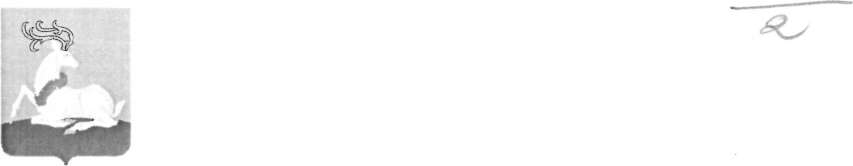 АДМИНИСТРАЦИЯ ОДИНЦОВСКОГО МУНИЦИПАЛЬНОГО РАЙОНА МОСКОВСКОЙ ОБЛАСТИПОСТАНОВЛЕНИЕ28.06.2019	3163	№	г. ОдинцовоОб утверждении годовой бухгалтерской отчетности, годового отчета, избрании ревизора, состава Совета директоров и распределении чистой прибыли акционерного общества «Телерадиокомпания «Одинцово»Руководствуясь Гражданским кодексом Российской Федерации, Федеральным законом от 26.12.1995 № 208-ФЗ «Об акционерных обществах», в соответствии с Уставом Одинцовского муниципального района Московской области, Положением о порядке управления находящимися в собственности муниципального образования «Одинцовский муниципальный район Московской области» акциями и долями в уставных капиталах хозяйственных обществ, утвержденным Решением Совета депутатов Одинцовского муниципального района Московской области от 19.02.2014 № 35/36, учитывая протокол от 27.06.2019 № 5/2019 очередного заседания Совета директоров АО «ТРК «Одинцово»,ПОСТАНОВЛЯЮ:Утвердить годовую бухгалтерскую отчетность АО «ТРК «Одинцово» за 2018 год.Утвердить годовой отчет АО «ТРК «Одинцово» за 2018 год.Избрать ревизором АО «ТРК «Одинцово» Васильева Кирилла Дмитриевича.Избрать состав Совета директоров АО «ТРК «Одинцово» в следующем составе:Пайсов Михаил Алексеевич	Первый заместительРуководителя Администрации Одинцовского муниципального района;заместитель Руководителя Администрации - начальник Управления правового обеспечения;исполняющий обязанности заместителя Руководителя Администрации Одинцовского муниципального района;заместитель Руководителя Администрации Одинцовского муниципального района;заместитель Руководителя Администрации Одинцовского муниципального района;Председатель Контрольно- счетной палаты Одинцовского муниципального района.Тесля Александр АлександровичПереверзева Валентина ВикторовнаКоротаев Михаил ВладимировичКондрацкий Павел ВячеславовичЕрмолаев Никита АндреевичФедоров Евгений АнатольевичГенеральный директор АО «ТРК «Одинцово».Распределить чистую прибыль, полученную АО «ТРК «Одинцово» по итогам 2018 года, в сумме 1 247 ООО (Один миллион двести сорок семь тысяч) рублей 00 копеек на развитие хозяйственной деятельности АО «Телерадиокомпания «Одинцово».Контроль над исполнением настоящего Постановления возложить на заместителя Руководителя Администрации Коротаева М.В.А.А. Тесля Е.П. КочетковаИсполняющий обязанности Руководителя АдминистрацииВерно: начальник общего отдел